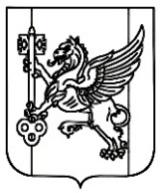 РЕСПУБЛИКА КРЫМПоложение         о ведении личных дел обучающихся                МБОУ Зеленонивский УВК1. Общие положения1.1. Настоящее Положение разработано в соответствии с Федеральным законом № 273-ФЗ от 29.12.2012 «Об образовании в Российской Федерации» с изменениями на 29 декабря 2022 года, Федеральным законом от 27.07.2006 № 152 «О персональных данных» с изменениями на 14 июля 2022 года, Приказом Министерства Просвещения Российской Федерации №458 от 02.09.2020 года «Об утверждении порядка приема на обучение по образовательным программам начального общего, основного общего и среднего общего образования», приказом Министерства образования и науки Российской Федерации от 12 марта 2014 г. №177 «Об утверждении порядка и условий осуществления перевода, обучающихся из одной организации, осуществляющей	образовательную	деятельность по образовательным программам начального общего, основного общего и среднего общего образования в другие организации,	осуществляющие	образовательную	деятельность по образовательным программам соответствующего уровня и направленности» (с изменениями на 17 января 2019 года), Уставом общеобразовательной организации.1.2. Данное Положение разработано с целью регламентации работы с личными делами обучающихся школы и определяет порядок действий всех категорий работников школы, участвующих в работе с вышеназванной документацией.1.2. Настоящее Положение утверждается приказом по школе и является обязательным для всех категорий педагогических и административных работников школы.1.4. Ведение и хранение личных дел обучающихся школы возлагается на классного руководителя (ведение) и на делопроизводителя организации, осуществляющей образовательную деятельность (хранение).2. Порядок оформления личных дел при поступлении в школу2.1. Личные дела обучающихся заводятся классными руководителями по поступлению в 1 класс на основании личного заявления родителей.Для оформления личного дела должны быть представлены следующие документы:-заявление о приеме на обучение родителем (законным представителем) ребенка или поступающим, реализующим право, предусмотренное пунктом 1 части 1 статьи 34 ФЗ-27З, в котором указываются следующие сведения:фамилия, имя, отчество (при наличии) ребенка или поступающего; дата рождения ребенка или поступающего;адрес места жительства и (или) адрес места пребывания ребенка или поступающего;фамилия, имя, отчество (при наличии) родителя(ей) (законного(ых) представителя(ей) ребенка;адрес места жительства и (или) адрес места пребывания родителя(ей) (законного(ых) представителя(ей) ребенка;адрес(а) электронной почты, номер(а) телефона(ов) (при наличии) родителя(ей) (законного(ых) представителя(ей) ребенка или поступающего;о наличии права внеочередного, первоочередного или преимущественного приема;о потребности ребенка или поступающего в обучении по адаптированной образовательной программе и (или) в создании специальных условий для организации обучения и воспитания обучающегося с ограниченными возможностями здоровья в соответствии с заключением психолого-медико-педагогической комиссии (при наличии) или инвалида (ребенка-инвалида) в соответствии с индивидуальной программой реабилитации;согласие родителя(ей) (законного(ых) представителя(ей) ребенка на обученин ребенка по адаптированной образовательной программе (в случае необходимости обучения ребенка по адаптированной образовательной программе);согласие поступающего, достигшего возраста восемнадцати лет, на обучение по адаптированной образовательной программе (в случае необходимости обучения указанного поступающего по адаптированной образовательной программе);язык образования (в случае получения образования на родном языке из числа языков народов Российской Федерации или на иностранном языке);родной язык из числа языков народов Российской Федерации (в случае реализации права на изучение родного языка из числа языков народов Российской Федерации, в том числе русского языка как родного языка);государственный язык республики Российской Федерации (в случае предоставления общеобразовательной организацией возможности изучения государственного языка республики Российской Федерации);факт ознакомления родителя(ей) (законного(ых) представителя(ей) ребенка или поступающего с уставом, с лицензией на осуществление образовательной деятельности, со свидетельством о государственной аккредитации, с общеобразовательными программами и другими документами, регламентирующими организацию и осуществление образовательной деятельности, права и обязанности обучающихся;копия документа, удостоверяющего личность родителя (законного представителя) ребенка или поступающего;копия свидетельства о рождении ребенка или документа, подтверждающего родство заявителя;копия документа, подтверждающего установление опеки или попечительства (при необходимости);копия документа о регистрации ребенка или поступающего по месту жительства или по месту пребывания на закрепленной территории или справка о приеме документов для оформления регистрации по месту жительства (в случае приема на обучение ребенка или поступающего, проживающего на закрепленной территории, или в случае использования права преимущественного приема на обучение по образовательным программам начального общего образования);справка с места работы родителя(ей) (законного(ых) представителя(ей) ребенка (при наличии права внеочередного или первоочередного приема на обучение);копия заключения психолого-медико-педагогической комиссии (при наличии)При приеме на обучение по образовательным программам среднего общего образования представляется аттестат об основном общем образовании, выданный в установленном порядке.В период обучения обучающегося в 10-11 классах аттестат об основном общем образование находится в личном деле и выдается на руки после получения им среднего общего образования.2.2. Основанием для издания приказа «О зачислении» служит заявление родителей.2.3. Личное дело ведется на всем протяжении учебы ученика. Личное дело имеет номер, соответствующий номеру в алфавитной книге записи обучающихся (например, № К-5 означает, что обучающийся записан в алфавитной книге на букву «К» под №5).2.4. Личные дела обучающихся хранятся в канцелярии директора в строго отведенном месте. Личные дела одного класса находятся вместе в одной папке и должны быть разложены в алфавитном порядке.2.5. Контроль за состоянием личных дел осуществляется заместителем директора и директором МБОУ Зеленонивский УВК.2.6. Проверка личных дел обучающихся осуществляется по плану внутришкольного контроля, не менее 2-х раз в год. В необходимых случаях проверка осуществляется внепланово, оперативно.2.7. Цели и объект контроля – правильность оформления личных дел обучающихся.2. 8. За систематические грубые нарушения при работе с личными делами обучающихся директор вправе объявить замечание или выговор, снять стимулирующие выплаты.3. Порядок работы классных руководителей с личными делами обучающихся3.1. Классные руководители проверяют состояние личных дел ежегодно в сентябре и мае текущего года на наличие необходимых документов.3.2. Личные дела обучающихся ведутся классными руководителями. Записи в личном деле необходимо вести четко, аккуратно и только чернилами. По окончании каждого года под графой «подпись классного руководителя» проставляется печать школы.3.3. Титульный лист личного дела обучающегося должен быть подписан и заверен подписью директора и печатью образовательной организации3.4. На обратной стороне титульного листа должны быть записаны сведения об обучающемся: фамилия, имя, отчество (при наличии); пол; число, месяц и год рождения; серия и номер документа, удостоверяющего личность; наименование дошкольной образовательной	организации,	которую	ребенок	посещал	до	поступления	в образовательную	организацию;	сведения     о	переходе	из     одной     образовательной организации, реализующей образовательные программы основного общего, среднего общего образования, в другую, выбытии и окончании школы; домашний адрес обучающегося.3.5. В личное дело ученика заносятся: общие сведения об обучающемся, итоговые отметки за каждый учебный год, заверенные подписью классного руководителя и печатью.3.6. В папку личных дел класса классный руководитель вкладывает список класса с указанием фамилии, имени, номера личных дел, домашним адресом. Список меняется ежегодно.3.7. Если ученик выбыл в течение учебного года, то делается отметка о выбытии, указывается номер приказа.3.8. При исправлении оценки дается пояснение, ставится печать и подпись директора.3.9. В графе о пропусках проставляется количество пропущенных уроков с отметкой по болезни или без уважительной причины.3.10. Общие сведения об обучающихся корректируются классным руководителем по мере изменения данных.3.11. Классный руководитель несет ответственность за правильность заполнения личных дел обучающихся и достоверность внесенных в них сведений.4. Порядок выдачи личных дел обучающихся при выбытии из школы4.1. Выдача личного дела родителям обучающегося производится при наличии приказа «О выбытии».4.2. При выдаче личного дела вносится запись в алфавитной книге о выбытии, а родители или законные представители обучающегося ставят свою подпись в графе «отметка о выдаче личного дела».4.3. В случаях, когда выбытие оформляется в течение учебного периода, классный руководитель составляет выписку текущих отметок за данный период.4.4. При выбытии обучающихся 10,11-х классов родителям выдается личное дело и аттестат об основном общем образовании. 4.5. Личные дела, не затребованные родителями, передаются в архив школы, где хранятся в течение 5 лет со дня выбытия обучающегося.5. Заключительные положения5.1. Настоящее Положение о ведении личных дел обучающихся является локальным нормативным актом, принимается на Педагогическом совете школы и утверждается (либо вводится в действие) приказом директора организации, осуществляющей образовательную деятельность.5.2. Все изменения и дополнения, вносимые в настоящее Положение, оформляются в письменной	форме	в	соответствии	действующим	законодательством	Российской Федерации.5.3. Положение о ведении личных дел обучающихся общеобразовательной организации принимается	на неопределенный	срок. Изменения	и	дополнения	к	Положению принимаются в порядке, предусмотренном п.5.1 настоящего Положения.5.4. После принятия Положения (или изменений и дополнений отдельных пунктов и разделов) в новой редакции предыдущая редакция автоматически утрачивает силу.МУНИЦИПАЛЬНОЕ БЮДЖЕТНОЕ ОБЩЕОБРАЗОВАТЕЛЬНОЕ УЧРЕЖДЕНИЕ«ЗЕЛЕНОНИВСКИЙ УЧЕБНО-ВОСПИТАТЕЛЬНЫЙ КОМПЛЕКС» МУНИЦИПАЛЬНОГО ОБРАЗОВАНИЯ КРАСНОПЕРЕКОПСКИЙ РАЙОН РЕСПУБЛИКИ КРЫММУНИЦИПАЛЬНОЕ БЮДЖЕТНОЕ ОБЩЕОБРАЗОВАТЕЛЬНОЕ УЧРЕЖДЕНИЕ«ЗЕЛЕНОНИВСКИЙ УЧЕБНО-ВОСПИТАТЕЛЬНЫЙ КОМПЛЕКС» МУНИЦИПАЛЬНОГО ОБРАЗОВАНИЯ КРАСНОПЕРЕКОПСКИЙ РАЙОН РЕСПУБЛИКИ КРЫММУНІЦИПАЛЬНИЙ БЮДЖЕТНИЙ ЗАГАЛЬНООСВІТНІЙ ЗАКЛАД «ЗЕЛЕНОНИВСЬКИЙ НАВЧАЛЬНО-ВИХОВНИЙ КОМПЛЕКС» МУНІЦИПАЛЬНОГО УТВОРЕННЯКРАСНОПЕРЕКОПСЬКИЙ РАЙОНРЕСПУБЛІКИ    КРИМБЕЛЕДИЕ ИЛЕ  ИЛЬГИЛИ БЮДЖЕТ УМУМТАСИЛЬ МУЭССИСЕ«ЗЕЛЕНОНИВСКИЙ ОКЪУВ-ТЕРБИЕВИЙ КОМПЛЕКСИ» БЕЛЕДИЕ ИЛЕ ИЛЬГИЛИ ТАСИЛИ КРАСНОПЕРЕКОПСКРАЙОНЫ КЪЫРЫМДЖУМХУРИЕТИ296031 Республіка Крим, Красноперекопський район,С.Зелена Нива, вул.. Добровольська, д.1 тел. +7 (36565) 29730,e-mail: Zelenonivskij_UVK@krpero.rk.gov.ru296031 Республика Крым, Красноперекопский район,С.Зеленая Нива, ул.. Добровольская, д.1 тел. +7 (36565) 29730,e-mail: Zelenonivskij_UVK@krpero.rk.gov.ru296031 Къырым Республикасы, Красноперекопск районы, Зеленая Нива кою, Добровольская сокъагъы, 1 эв. тел./факс +7 (36565) 29730,e-mail: Zelenonivskij_UVK@krpero.rk.gov.ruРАССМОТРЕНО
Педагогическим советом
МБОУ Зеленонивский УВК
(протокол № 02 от 10.02.2023г. )УТВЕРЖДЕНО
приказ МБОУ Зеленонивский УВК
№ 30 от 13.02.2023г.